Rosemary Cornbread
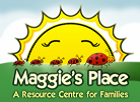 Ingredients:
1 cup yellow cornmeal1 cup all-purpose flour1 tsp baking powder½ tsp baking soda½ tsp salt5 TBSP sugar1 TBSP chopped fresh or dried rosemary2 large eggs1 cup buttermilk, or 1 cup milk soured with 1 tsp lemon juice1/3 cup olive or vegetable oil
Directions:
1. Preheat oven to 4252. Combine the seven dry ingredients, mix well3. In a large mixing bowl, whisk together eggs, buttermilk and oil4. Add the flour mixture to the wet mixture in two batches, Mix until just combined4. Pour into 8 X 8, greased baking dish, garnish with fresh rosemary sprigs if you have them.5. Bake 15 minutes or until set.Variations:Make with ½ whole wheat flourOmit or replace the rosemary with other herbsBake as muffinsRosemary Cornbread
Ingredients:
1 cup yellow cornmeal1 cup all-purpose flour1 tsp baking powder½ tsp baking soda½ tsp salt5 TBSP sugar1 TBSP chopped fresh or dried rosemary2 large eggs1 cup buttermilk, or 1 cup milk soured with 1 tsp lemon juice1/3 cup olive or vegetable oil
Directions:
1. Preheat oven to 4252. Combine the seven dry ingredients, mix well3. In a large mixing bowl, whisk together eggs, buttermilk and oil4. Add the flour mixture to the wet mixture in two batches, Mix until just combined4. Pour into 8 X 8, greased baking dish, garnish with fresh rosemary sprigs if you have them.5. Bake 15 minutes or until set.Variations:Make with ½ whole wheat flourOmit or replace the rosemary with other herbsBake as muffins